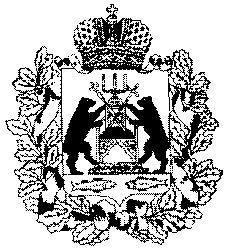 Территориальная избирательная комиссияХвойнинского районаПОСТАНОВЛЕНИЕот 23.06.2017                                                                                           № 4/3-3пос. ХвойнаяО   режиме работы   Территориальной избирательной комиссии Хвойнинского района в период подготовки и проведения досрочных выборов Губернатора Новгородской области  и глав муниципальных образований в Хвойнинском районе          С целью исполнения полномочий Территориальной избирательной комиссии Хвойнинского района, на основании регламента Территориальной избирательной комиссии Хвойнинского района  Территориальная избирательная комиссия Хвойнинского района ПОСТАНОВЛЯЕТ:             1. Утвердить график работы   Территориальной избирательной комиссии Хвойнинского района на период подготовки и проведения  досрочных выборов Губернатора Новгородской области  и глав муниципальных образований в Хвойнинском районе. Время работы комиссии с 8 -00 до 18-00 часов в рабочие дни и с 10-00 до 14-00 в выходные дни.           2. Опубликовать постановление в газете «Новая жизнь», разместить информацию о режиме работы ТИК Хвойнинского района в газете «Новая жизнь», на информационных стендах ТИК, администраций городского и сельских поселений, в местах размещения рекламы.3. Разместить данное постановление в информационно- коммуникативной сети Интернет на сайте Администрации Хвойнинского муниципальногорайона на странице ТИК Хвойнинского района Председатель ТИК Хвойнинского района                                    С.Е. КосьяненкоСекретарь ТИК Хвойнинского района                                    О.В. Кондрашова